Об утверждении схемы избирательных округов для проведения выборов депутатов Совета Бесскорбненского сельского поселенияНовокубанского районаРассмотрев схему избирательных округов для проведения выборов депутатов Совета Бесскорбненского сельского поселения Новокубанского района, представленную территориальной избирательной комиссией Новокубанская и руководствуясь пунктом 2 статьи 18 Федерального закона от 12 июня 2002 года № 67-ФЗ «Об основных гарантиях избирательных прав и права на участие в референдуме граждан Российской Федерации», частью 2 статьи 14 Закона Краснодарского края от 26 декабря 2005 года № 966-КЗ «О муниципальных выборах в Краснодарском крае», Устава Бесскорбненского сельского поселения Новокубанского района, Совет Бесскорбненского сельского поселения Новокубанского района р е ш и л:1. Утвердить схему избирательных округов по проведению выборов депутатов Совета Бесскорбненского сельского поселения Новокубанского района согласно приложению № 1.2. Утвердить графическое изображение схемы избирательных округов по проведению выборов депутатов Совета Бесскорбненского сельского поселения Новокубанского района согласно приложению № 2.3. Наделить каждого избирателя Бесскорбненского сельского поселения Новокубанского района по выборам депутатов Совета Бесскорбненского сельского поселения Новокубанского района одинаковым числом голосов равным четырем.4. Настоящее решение опубликовать в районной газете «Свет маяков».5. Контроль за выполнением пункта 4 настоящего решения возложить на председателя комиссии Совета Бесскорбненского сельского поселения Новокубанского района по нормотворчеству и контролю за соблюдением органами и должностными лицами местного самоуправления полномочий по решению вопросов местного значения (Сапунов).6. Настоящее решение вступает в силу со дня его официального опубликования в еженедельной общественно-политической газете «Свет маяков».Приложение №1УТВЕРЖДЕНОРешением Совета Бесскорбненского сельского поселения Новокубанского районаот ______________________ №______С Х Е М Аизбирательных округов по выборам депутатов Совета Бесскорбненского сельского поселения Новокубанского района	1. Численность избирателей зарегистрированных в соответствии с пунктом 10 статьи 16 Федерального Закона от 12 июня 2002 года № 67 – ФЗ «Об основных гарантиях избирательных прав и права на участие в референдуме граждан Российской Федерации» на территории Бесскорбненского сельского поселения Новокубанского района – 3913 человек. 	2. Установленная в соответствии с Уставом Бесскорбненского сельского поселения Новокубанского района, принятым решением Совета Бесскорбненского сельского поселения Новокубанского района от 23 июня 2022 года № 34/227 (в редакции от 22 июня 2023 года № 47/284), численность депутатов Совета Бесскорбненского сельского поселения Новокубанского района - 19 человек.	3. Средняя норма представительства избирателей на один депутатский мандат по  Бесскорбненскому сельскому поселению Новокубанского района 206 человек. 	4. Допустимое отклонение от средней нормы представительства избирателей на один мандат (10%) - 20 человек, для отдаленных – (15%) – 30 человек.Примечание:- Окружные избирательные комиссии по выборам депутатов Совета Бесскорбненского сельского поселения Новокубанского района в соответствии с Федеральным законом от 12 июня 2002 года №67-ФЗ «Об основных гарантиях избирательных прав и права на участие в референдуме граждан Российской Федерации», Законом Краснодарского края от 26 декабря 2005 года №966 –КЗ «О муниципальных выборах в Краснодарском крае» не создаются- Полномочия окружных избирательных комиссий в соответствии с Федеральным законом от 12 июня 2002 года №67-ФЗ «Об основных гарантиях избирательных прав и права на участие в референдуме граждан Российской Федерации», Законом Краснодарского края от 26 декабря 2005 года №966-КЗ «О муниципальных выборах в Краснодарском крае» осуществляет территориальная избирательная комиссия Новокубанская, которая расположена по адресу: г. Новокубанск, ул. Первомайская, 124.Председатель Совета Бесскорбненского сельского поселения Новокубанского района					                       Л.Т.ПавленкоПриложение №2УТВЕРЖДЕНОРешением Совета Бесскорбненского сельского поселения Новокубанского районаот ______________________ №______Графическое изображение схемымногомандатных избирательных округов по выборам депутатов Совета Бесскорбненского сельского поселения Новокубанского района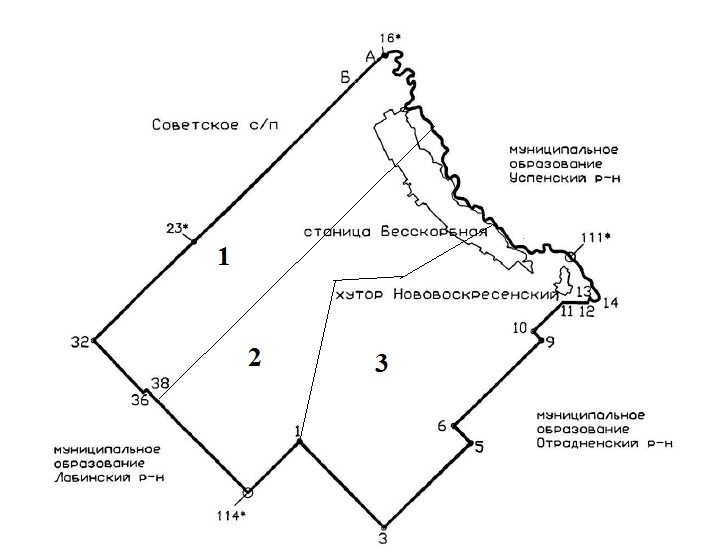 Бесскорбненский шестимандатный избирательный округ №1Бесскорбненский девятимандатный избирательный округ №2Бесскорбненский четырехмандатный избирательный округ №3Председатель Совета Бесскорбненского сельского поселенияНовокубанского района						            Л.Т.Павленко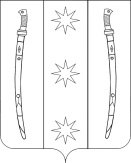 советсоветбесскорбненского сельского поселения бесскорбненского сельского поселения НОВОКУБАНСКого РАЙОНаНОВОКУБАНСКого РАЙОНаРЕШЕНИЕРЕШЕНИЕот 24 октября 2023 года№ 51/295ст.Бесскорбнаяст.БесскорбнаяИ.о. главы Бесскорбненского сельского поселения Новокубанского района________________  Ф.Х.ШумафоваПредседатель Совета Бесскорбненского сельского поселения Новокубанского района_____________________Л.Т.ПавленкоНаименование и номер избирательного округаПеречень входящих в каждый избирательный округ административно-территориальных единиц, населенных пунктов или границ части территории административно-территориальных единиц, населенных пунктовЧисло избирателей, зарегистрированных в каждом избирательном округеКоличество мандатов в округе1345Бесскорбненский шестимандатный избирательный округ №1В состав округа входит часть территории станицы Бесскорбной в границах: ул. Ленина с № 1 по № 207, с № 2 по № 70 ул. Буденного с № 1 по № 9, с № 2 по № 14ул. Горького с № 1 по № 21, с № 2 по № 10ул. Пугачева с № 1 по № 21, с № 2 по № 20 ул. Кирова с № 1 по № 17, с № 2 по № 28ул. Калинина с № 1 по № 137, с № 2 по № 124ул. Московская с № 1 по № 133, с № 2 по № 116ул. Международная с № 1 по № 105, с № 2 по № 96ул. Новая с № 1 по № 37, с № 2 по № 34ул. Дзержинского с № 1 по № 19, с № 2 по № 4 ул.Советская с № 1 по № 11, с № 2 по № 4ул. Украинская с № 1 по № 23, с № 2 по № 28ул. Революционная с № 1 по № 33, с № 2 по № 32ул. Крестьянская с № 1 по № 45, с № 2 по № 34 ул. Мельничная с № 1 по № 7, с № 2 по № 4ул. Весёлая с № 1 по № 19, с № 2 по № 18ул. Пролетарская с № 1 по № 19, с № 2 по № 22ул. Гоголя с № 1 по № 19, с № 2 по № 14ул. Журавлева с № 1 по № 17, с № 2 по № 28ул. Кривая с № 1 по № 17, с № 2 по № 14 ул. Красноармейская с № 1 по № 15, с № 2 по № 14ул. Союзная с № 1 по № 19, c № 2 по № 20 ул. Комсомольская с № 2 по № 54.12566Бесскорбненский девятимандатный избирательный округ №2В состав округа входит часть территории станицы Бесскорбной в границах: ул. Ленина с № 209 по № 311, с № 172 по № 304ул. Калинина с № 139 по № 213, с № 126 по № 208ул. Московская с № 135 по № 205, с № 118 по № 178ул. Буденного с № 11 по № 81, с № 16 по № 82ул. Международная с № 107 по № 135, включая №.№ 127, 127/2, 127/3, 127/4, 127/5, 127/6, 127/7, 127/8, 127/9, 127/10, 127/11, с № 96 по № 138ул. Красноармейская с № 17 по № 75, с № 16 по № 76ул. Журавлева с № 19 по № 73, с № 30 по № 90ул. Гоголя с № 21 по № 55, с № 16 по № 52ул. Майская с № 1 по № 17, с № 2 по № 18ул.Колхозная с № 1 по № 55, с № 2 по № 66ул. Комсомольская с № 1 по № 51ул. Культурная с № 1 по № 61, с № 2 по № 58ул. Новая с № 36 по № 58ул. Коммунистическая с № 1 по № 43, с № 2 по № 50ул. Лукьянова с № 1 по № 65, с № 2 по № 80ул. Шевченко с № 1 по № 69, с № 2 по № 42ул. Снежко с № 1 по № 27, с № 2 по № 4 ул. Советская с № 13 по № 41, с № 6 по № 36ул. Степная с № 1 по № 11, с № 2 по № 4ул. Лермонтова с № 1 по № 31, с № 2 по № 32ул. Школьная с № 1 по № 13, с № 2 по № 18ул. Пионерская с № 1 по № 25, с № 2 по № 24ул. Первомайская с № 1 по № 27, с № 2  по № 36ул. Раздольная с № 1 по № 59 , с № 2 по № 38ул. Пушкина с № 3 по № 37, с № 4 по № 32 ул. Урицкого с № 1 по  №51, с № 2 по № 58ул. Трудовая с № 3 по № 19, с № 4 по № 16.18639Бесскорбненский четырехмандатный избирательный округ №3ул. Ленина с № 313 по № 431 с № 306 по № 374ул. Первомайская с № 29 по № 101, с № 38 по № 126ул. К.Маркса с № 1 по № 31, с № 2 по № 30ул. Выходная с №1 по № 17, с № 2 по № 8ул. Набережная с № 1 по № 43, с № 2 по № 24ул.Садовая с № 1 по № 139, с № 4 по № 80ул. Степная с № 13 по № 65, с № 2 по № 30ул. Ст.Разина с № 1 по № 37 с № 2 по № 38 ул. Короткая с № 1 по № 11ул. Мира с № 1 по № 11 с № 2 по № 10ул. Охотничья с № 1 по № 11, с № 2 по № 16ул. Энгельса с № 1 по № 5 с № 2 по № 8 ул. Свободная с № 1 по № 21 с № 2 по № 16хутор Нововоскресенский полностью.7944